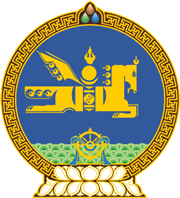 МОНГОЛ УЛСЫН ХУУЛЬ2021 оны 06 сарын 11 өдөр                                                                  Төрийн ордон, Улаанбаатар хот     НИЙГМИЙН ДААТГАЛЫН ТУХАЙ  ХУУЛИУДЫГ ХЭРЭГЛЭХ ЖУРМЫН ТУХАЙ  ХУУЛЬД ӨӨРЧЛӨЛТ ОРУУЛАХ ТУХАЙ1 дүгээр зүйл.Нийгмийн даатгалын тухай хуулиудыг хэрэглэх журмын тухай хуулийн 33 дугаар зүйлийн 1 дэх хэсгийн “2021 оноос эхлэн тус бүр 9.5 хувьтай” гэснийг “2021  оны 1 дүгээр сарын 1-ний өдрөөс 7 дугаар сарын 1-ний өдрийг хүртэл тус бүр 9.5 хувь, 2021 оны 7 дугаар сарын 1-ний өдрөөс эхлэн тус бүр 8.5 хувьтай” гэж, мөн зүйлийн 2 дахь хэсгийн “2021 оноос эхлэн 12.5 хувиас” гэснийг “2021  оны 1 дүгээр сарын 1-ний өдрөөс 7 дугаар сарын 1-ний өдрийг хүртэл 12.5 хувиас, 2021 оны 7 дугаар сарын 1-ний өдрөөс эхлэн 11.5 хувиас” гэж тус тус  өөрчилсүгэй.2 дугаар зүйл.Энэ хуулийг 2021 оны 6 дугаар сарын 11-ний өдөр баталсан Нийгмийн даатгалын тухай хуульд өөрчлөлт оруулах тухай хууль хүчин төгөлдөр болсон өдрөөс эхлэн дагаж мөрдөнө.	МОНГОЛ УЛСЫН 	ИХ ХУРЛЫН ДАРГА				Г.ЗАНДАНШАТАР